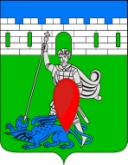 администрация пригородного сельского поселения крымского района ПОСТАНОВЛЕНИЕот  27.10.2017                                                                                                                       № 159хутор НовоукраинскийРуководствуясь  Федеральным  законом  от 27.07.2010  года № 210-ФЗ «Об организации предоставления  государственных  и муниципальных  услуг »,  постановлением  Правительства Российской Федерации от 15.06.2009 № 478 «О единой системе информационно-справочной поддержки граждан и организаций по вопросам взаимодействия с органами исполнительной власти и органами местного самоуправления с использованием информационно-телекоммуникационной сети Интернет», Бюджетным кодексом Российской Федерации, Уставом Пригородного сельского поселения,  п о с т а н о в л я ю:1. Внести  в постановление администрации Пригородного сельского поселения Крымского района от 4 марта 2016 № 48 «Об утверждении перечня  муниципальных услуг с элементами межведомственного взаимодействия в электронной форме, предоставляемых администрацией Пригородного сельского поселения Крымского района» следующие изменения:1.1. Приложение «Перечень  муниципальных услуг  с элементами межведомственного взаимодействия в электронной форме предоставляемых администрацией Пригородного сельского поселения Крымского района»  изложить в редакции, согласно приложению к настоящему постановлению.2. Считать утратившим силу постановление администрации Пригородного сельского поселения Крымского района от 4 июля 2016 года № 153 «О внесении изменений в постановление администрации Пригородного сельского поселения Крымского района от 4 марта 2016 года № 48 «Об утверждении перечня  муниципальных услуг с элементами межведомственного взаимодействия в электронной форме, предоставляемых администрацией Пригородного сельского поселения Крымского района».3. Разместить:  перечень  муниципальных услуг  с элементами межведомственного взаимодействия в электронной форме предоставляемых администрацией Пригородного сельского поселения Крымского района  на сайте администрации Пригородного сельского поселения Крымского района  в сети Интернет.4. Контроль за выполнением настоящего постановления оставляю за собой.5.    Постановление  вступает в силу со дня его обнародования.Глава Пригородного сельского поселения Крымского района 					           В.В. Лазарев Приложениек постановлению администрации Пригородногосельского поселения Крымского районаот 27.10.2017 № 159«Приложениек постановлению администрации Пригородногосельского поселения Крымского районаот 04.03.2016 № 48»ПЕРЕЧЕНЬмуниципальных услуг с элементами межведомственного взаимодействия в электронной форме, предоставляемых администрацией Пригородного сельского поселения Крымского районаГлава Пригородного сельского поселения Крымского района                                                                                                                                                В.В. ЛазаревО внесении изменений в постановление администрации Пригородного сельского поселения Крымского района от 4 марта 2016 № 48 «Об утверждении перечня  муниципальных услуг с элементами межведомственного взаимодействия в электронной форме, предоставляемых администрацией Пригородного сельского поселения Крымского района»№ п/пНаименование услуги, предоставляемой администрацией Пригородного сельского поселения Крымского районаОтветственные исполнители№ п/пНаименование услуги, предоставляемой администрацией Пригородного сельского поселения Крымского районаОтветственные исполнители1231Выдача разрешений на вступление в брак лицам, достигшим возраста шестнадцати летАдминистрация Пригородного с/п,специалист  по общим вопросам2Предоставление выписки из похозяйственной книгиАдминистрация Пригородного с/п,специалист  по общим вопросам3Присвоение, изменение и аннулирование адресовАдминистрация Пригородного с/п,специалист  по общим вопросам4Предоставление копий правовых актов администрации муниципального образования Администрация Пригородного с/п,специалист  по общим вопросам5Выдача разрешения (ордера) на проведение земляных работ на территории общего пользованияАдминистрация Пригородного с/п,специалист  по вопросам ЖКХ6Выдача специального разрешения на движение по автомобильным дорогам местного значения  тяжеловесного  и (или) крупногабаритного транспортного средстваАдминистрация Пригородного с/п,специалист  по вопросам ЖКХ7Выдача порубочного билета на территории Пригородного сельского поселения Крымского районаАдминистрация Пригородного с/п,специалист  по вопросам ЖКХ8Выдача разрешения на право организации  розничного  рынкаАдминистрация Пригородного с/п,специалист  по вопросам ЖКХ9Предоставление выписки из реестра муниципального имуществаАдминистрация Пригородного с/п,специалист  экономист10Предоставление архивных справок, архивных выписок и архивных копийАдминистрация Пригородного с/п,специалист  по общим вопросам